Flags For Fallen Military Code Of Ethics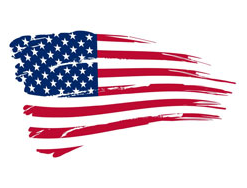 PreambleFlags For Fallen Military believes that its volunteers play a vital role in ensuring the continuation of the Flags For Fallen Military program and as such are responsible for conforming their efforts to the highest standards of business practice.The Code of Ethics was established to help define accepted/acceptable behaviors; to help promote high standards of practice; to provide a benchmark for Flags For Fallen Military officers and directors to use for self evaluation, as well as to establish a framework for professional behavior and responsibility.Flags For Fallen MilitaryIn accordance with the ideals set forth in the Preamble, the organization hereby adopts the following as the Flags For Fallen Military Code of Ethics, and states that violation of any provision hereof by a member could constitute grounds for suspension of membership or expulsion from the organization:It is the duty of all persons acting on behalf of or in connection with any Flag For Fallen Military supported program to…Keep in mind that as a volunteer I realize that I am subject to this code of ethics, I assume certainresponsibilities and expect to be able to account for what I do in terms of what I am expected to achieve.To remember that my attitude towards volunteer work should be professional. I believe that I have an obligation to my work, to those who direct it, to my colleagues, to those for whom it is done, and the public.Refrain from making disparaging remarks to friends or families of the deceased and to exemplify self control and accept adverse decisions without public display of emotion.To treat everyone with acceptance and respect, valuing individual and cultural difference, and showing care and concern for others.To hold ourselves accountable to the highest standards for honesty, truthfulness and public service.To provide an open and inviting environment for all.Accepted and agreed to on this_____ day of___________________, 20_____Signature: ________________________________Name: ________________________________Please fax or e‐mail completed form to David Larson at 888‐616‐3420 or dlarson@flagsforfallenmilitary.org